EBYS2den yazıyı yazarken ilgili birime gereğine ve BAP Komisyonu Birim Sorumlusuna ise bilgisine diye yazmanız gerekmektedir.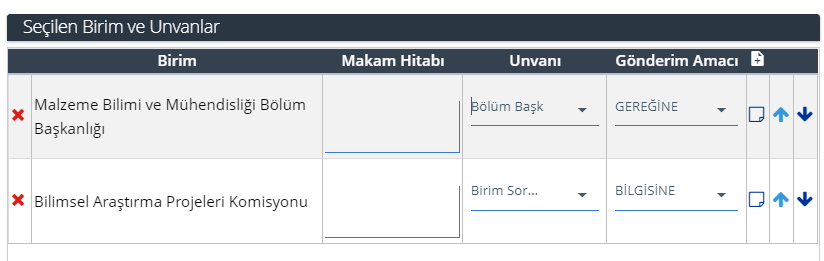 Konu: Proje Rektörlük Kurum HissesiSayın Prof. Dr. Servet TURANYürütücüsü olduğunuz 219M514 numaralı TÜBİTAK projesinin Rektörlük kurum hissesini, Ar-Ge faaliyetlerinde kullanılan X-Işınları Floresansı cihazının tamiri için kullanmanız uygun görülmüştür.Bilgilerinize rica ederim.Prof. Dr. Alper ÇabukRektör YardımcısıKonu: Proje Rektörlük Kurum HissesiEskişehir Teknik Üniversitesi RektörlüğüneÜniversitemiz Mühendislik Fakültesi, Malzeme Bilimi ve Mühendisliği Bölümünde yürütülen yürütülen ve proje yürütücüsü olduğum 219M??? no’lu ‘’Çift Fonksiyona Sahip Nano Tozlar ile ……………’’ adlı proje kapsamında TÜBİTAK tarafından Rektörlük Kurum Hissesi olarak transfer edilen ödenekten Üniversitemizin pek çok araştırmacısı tarafından Ar-Ge faaliyetlerinde kullanılan X-Işınları Floresansı cihazının tamirinin karşılanması konusunda olurlarınız için gereğini saygılarımla arz ederim.Prof. Dr. Servet TURANProje Yürütücüsüİhtiyaç ListesiXRF Cihazının bakım onarımıKonu: Proje Dekanlık Kurum HissesiSayın Prof. Dr. Servet TURANYürütücüsü olduğunuz 219M514 numaralı TÜBİTAK projesinin Dekanlık kurum hissesini, Ar-Ge faaliyetlerinde kullanılan X-Işınları Floresansı cihazının tamiri için kullanmanız uygun görülmüştür.Bilgilerinize rica ederim.Prof. Dr. Onur KAYA                          DekanKonu: Proje Dekanlık Kurum HissesiMühendislik Fakültesi DekanlığınaFakülteniz, Malzeme Bilimi ve Mühendisliği Bölümünde yürütülen yürütülen ve proje yürütücüsü olduğum 219M??? no’lu ‘’Çift Fonksiyona Sahip Nano Tozlar ile ……………’’ adlı proje kapsamında TÜBİTAK tarafından Dekanlık Kurum Hissesi olarak transfer edilen ödenekten Üniversitemizin pek çok araştırmacısı tarafından Ar-Ge faaliyetlerinde kullanılan X-Işınları Floresansı cihazının tamirinin karşılanması konusunda olurlarınız için gereğini saygılarımla arz ederim.Prof. Dr. Servet TuranProje Yürütücüsüİhtiyaç ListesiXRF Cihazının bakım onarımıKonu: Proje Bölüm Başkanlığı Kurum HissesiSayın Prof. Dr. Servet TURANYürütücüsü olduğunuz 219M514 numaralı TÜBİTAK projesinin Bölüm Başkanlığı kurum hissesini, Ar-Ge faaliyetlerinde kullanılan X-Işınları Floresansı cihazının tamiri için kullanmanız uygun görülmüştür.Bilgilerinize rica ederim.Prof. Dr. Aydın DOĞAN                       Bölüm BaşkanıKonu: Proje Bölüm Başkanlığı Kurum HissesiMalzeme Bilimi ve Mühendisliği Bölüm BaşkanlığınaMalzeme Bilimi ve Mühendisliği Bölümünde yürütülen ve proje yürütücüsü olduğum 219M??? no’lu ‘’Çift Fonksiyona Sahip Nano Tozlar ile ……………’’ adlı proje kapsamında TÜBİTAK tarafından Bölüm Başkanlığı Kurum Hissesi olarak transfer edilen ödenekten Üniversitemizin pek çok araştırmacısı tarafından Ar-Ge faaliyetlerinde kullanılan X-Işınları Floresansı cihazının tamirinin karşılanması konusunda olurlarınız için gereğini saygılarımla arz ederim.Prof. Dr. Servet TuranProje Yürütücüsüİhtiyaç ListesiXRF Cihazının bakım onarımı